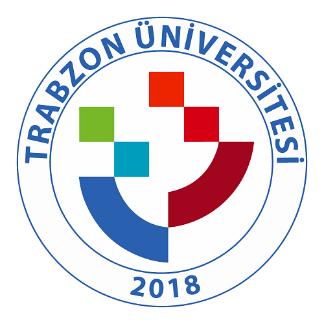 TRABZON ÜNİVERSİTESİ B.5.5.3. TRÜ Psikolojik Danışma ve Rehberlik Uygulama ve Araştırma Merkezi Hizmetleri ( http://pdr.trabzon.edu.tr/tr/page/bireysel-psikolojik-danisma/6496) Bireysel Psikolojik DanışmaBireysel Psikolojik Danışma, kişisel, sosyal, eğitimsel ve mesleki konularda kişilerin amaçlarını belirleme, karar verme, var olan problemlerini çözme ve benzeri konularda -tarafsız, kişilik haklarına saygılı, güven ve gizliliğe önem veren- eğitimli psikolojik danışmanlardan yardım alınan bir gelişim sürecidir. Psikolojik Danışma Hizmetleri tedavi edici, koruyucu ve önleyici çalışmalar olarak merkezimizde yürütülmektedir. 2019-2020 yılı içerisinde kurumumuz tarafından verilen bireysel psikolojik danışma hizmetine ilişkin veriler aşağıdaki tabloda gösterilmiştir.
 2019-2020 Bireysel Psikolojik Danışma Verisi fToplamCinsiyetKadın2372CinsiyetErkek4972Öğrenci-Personel Olma DurumuÖğrenci6072Öğrenci-Personel Olma DurumuAkademik Personel772Öğrenci-Personel Olma Durumuİdari Personel572Seans TürüOnline1472Seans TürüYüzyüze5872Verilen Hizmet TürüBireysel Psikolojik Danışma7272Verilen Hizmet TürüGrupla Psikolojik Danışma ve Rehberlik072Çalışılan Problem AlanıKişisel7272Çalışılan Problem AlanıEğitsel072Çalışılan Problem AlanıMesleki072Seans Sayısı1 seans yaklaşık 1 saat olmak üzere1047Toplam 1047 seans gerçekleştirilmiştir.